December 2014December 2014December 2014December 2014December 2014MonTueWedThuFriFriFri1234555SafaHaadiyahSameeha

Pre Ordered Pizza LunchYahyaART SHOWWasimLetter V Show and TellWasimLetter V Show and TellWasimLetter V Show and TellSafaHaadiyahSameeha

Pre Ordered Pizza LunchYahyaART SHOWWasimLetter V Show and TellWasimLetter V Show and TellWasimLetter V Show and TellSafaHaadiyahSameeha

Pre Ordered Pizza LunchYahyaART SHOWWasimLetter V Show and TellWasimLetter V Show and TellWasimLetter V Show and Tell891011121212FahimaMohammed Ziyad
Kindergarten Bake SaleKhaleefahTayyabScientist in SchoolDawud

Letter W Show and TellDawud

Letter W Show and TellDawud

Letter W Show and TellFahimaMohammed Ziyad
Kindergarten Bake SaleKhaleefahTayyabScientist in SchoolDawud

Letter W Show and TellDawud

Letter W Show and TellDawud

Letter W Show and TellFahimaMohammed Ziyad
Kindergarten Bake SaleKhaleefahTayyabScientist in SchoolDawud

Letter W Show and TellDawud

Letter W Show and TellDawud

Letter W Show and Tell15161718191919YousufHarisIrfanMahin

Early DismissalMuhammad S
Letter X Show and Tell
WINTER BREAK
Dec 20 – Jan 4
School Resumes
January 5, 2015
Muhammad S
Letter X Show and Tell
WINTER BREAK
Dec 20 – Jan 4
School Resumes
January 5, 2015
Muhammad S
Letter X Show and Tell
WINTER BREAK
Dec 20 – Jan 4
School Resumes
January 5, 2015
YousufHarisIrfanMahin

Early DismissalMuhammad S
Letter X Show and Tell
WINTER BREAK
Dec 20 – Jan 4
School Resumes
January 5, 2015
Muhammad S
Letter X Show and Tell
WINTER BREAK
Dec 20 – Jan 4
School Resumes
January 5, 2015
Muhammad S
Letter X Show and Tell
WINTER BREAK
Dec 20 – Jan 4
School Resumes
January 5, 2015
YousufHarisIrfanMahin

Early DismissalMuhammad S
Letter X Show and Tell
WINTER BREAK
Dec 20 – Jan 4
School Resumes
January 5, 2015
Muhammad S
Letter X Show and Tell
WINTER BREAK
Dec 20 – Jan 4
School Resumes
January 5, 2015
Muhammad S
Letter X Show and Tell
WINTER BREAK
Dec 20 – Jan 4
School Resumes
January 5, 2015
JAN 5 2015JAN 6 2015JAN 7 2015JAN 8 2015JAN 9 2015JAN 9 2015JAN 9 2015Haadiyah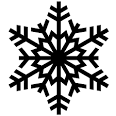 YahyaIlyasMayaNisa

Letter Y Show and TellNisa

Letter Y Show and TellNisa

Letter Y Show and TellHaadiyahYahyaIlyasMayaNisa

Letter Y Show and TellNisa

Letter Y Show and TellNisa

Letter Y Show and TellHaadiyahYahyaIlyasMayaNisa

Letter Y Show and TellNisa

Letter Y Show and TellNisa

Letter Y Show and TellHaadiyahYahyaIlyasMayaNisa

Letter Y Show and TellNisa

Letter Y Show and TellNisa

Letter Y Show and TellHaadiyahYahyaIlyasMayaNisa

Letter Y Show and TellNisa

Letter Y Show and TellNisa

Letter Y Show and TellHaadiyahYahyaIlyasMayaNisa

Letter Y Show and TellNisa

Letter Y Show and TellNisa

Letter Y Show and TellHaadiyahYahyaIlyasMayaNisa

Letter Y Show and TellNisa

Letter Y Show and TellNisa

Letter Y Show and Tell